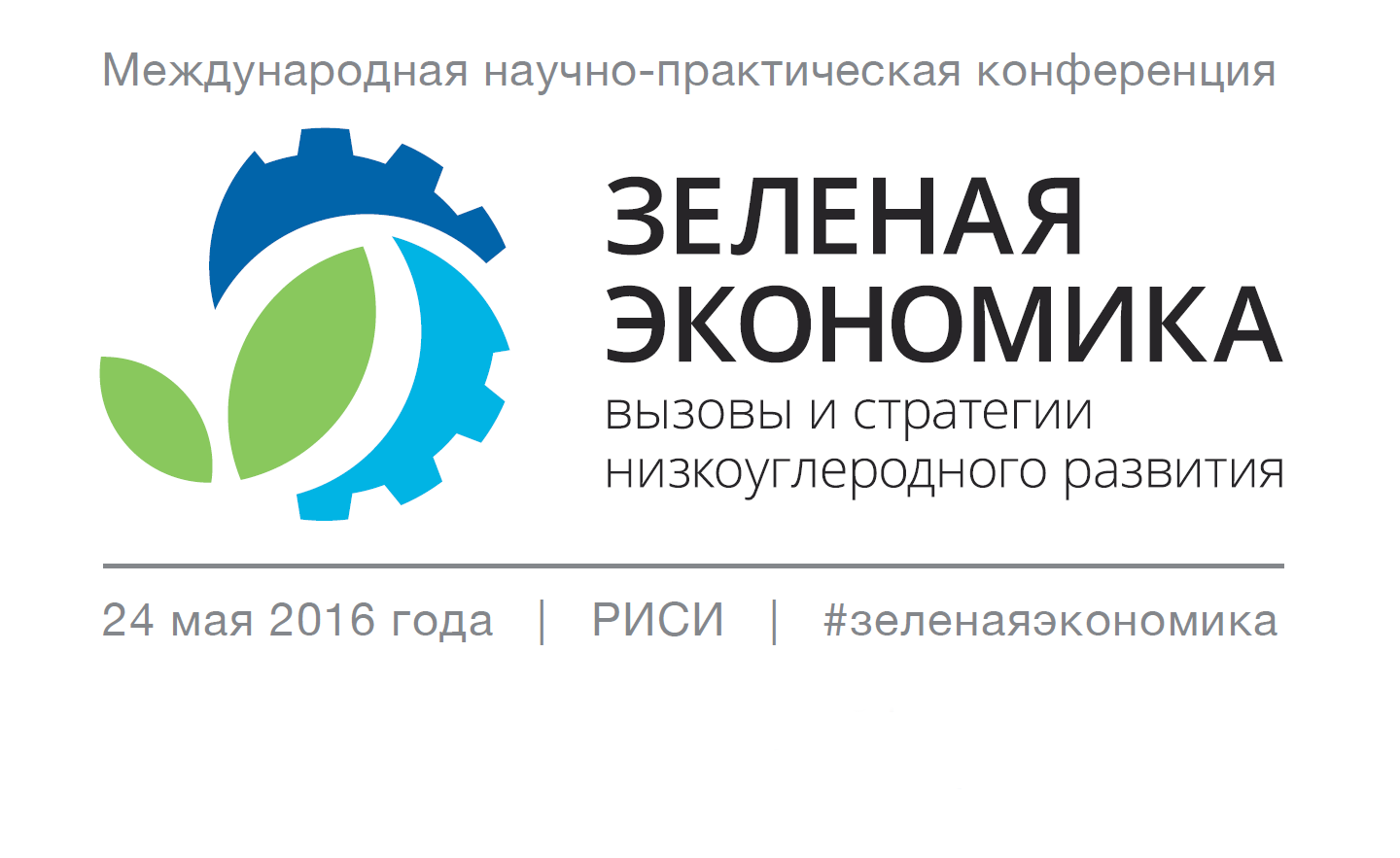 РезолюциЯУчастники Конференции отмечают важность усилий по внедрению принципов «зеленой экономики» в России, необходимость прямого и эксплицитного учета и внедрения экологических стоимостей в экономический оборот. Одним из ключевых направлений «зеленой экономики», по мнению участников конференции, является переход на путь низкоуглеродного развития.По Плану Правительства, принятому и дополненному во исполнение Указа Президента «О сокращении выбросов парниковых газов», российская концепция государственного регулирования выбросов парниковых газов должна быть готова к сентябрю 2017 года, а концепция федерального закона о «О государственном регулировании выбросов парниковых газов» – к июню 2018 г. Вместе с тем, корпоративные и региональные пилотные инициативы по предотвращению изменения климата в России уже разрабатываются и осуществляются. Эти инициативы весьма разнообразны по масштабам, принципам реализации и включают корпоративный, региональный или проектный уровень. Они основаны на достижении абсолютных целей по количественному ограничению выбросов (проектных сокращений) на базе ограничения прямых и косвенных выбросов, компенсации «углеродного следа» товаров и услуг, обязательств по переходу на ВИЭ, повышению энергоэффективности и др.Такие пилотные инициативы целесообразно консолидировать на общей платформе единых политики, мер, стандартов, руководств, методологий и информационных технологий для эффективного достижения глобальной климатической цели и учета в целевых показателях и вкладах государственных и негосударственных участников деятельности по снижению воздействия на климат.Участники Конференции приняли решение:Обратиться в органы Федеральной власти России с предложением разработать порядок нормативно обоснованного признания результатов деятельности пилотных инициатив по снижению воздействия на климат.Рекомендовать законодательное закрепление механизмов регулирования процессов производства и сертификации продукции, произведенной с использованием «чистых технологий», сформировать федеральные целевые программы по созданию промышленной базы, а также предусмотреть финансирование НИОКР в данной сфере.Рекомендовать регионам РФ разработать программы развития зеленой экономики, направленные в том числе на снижение выбросов парниковых газов и адаптацию к негативным последствиям климатических изменений.Объявить конкурс на лучший региональный проект в области «зеленой экономики».По итогам конференции создать консультационно-рабочую группу по развитию «зеленой экономики» России и провести следующую конференцию на данную тему в декабре 2016 года.Считать приоритетной инициативу создания контактной группы по проблемам ограничения и сокращения выбросов парниковых газов ЕАЭС, а также просить Правительство России предпринять необходимые шаги для достижения договоренностей с коллегами в Республике Беларусь, Республике Казахстан, Республике Армения, и Киргизской республике.Поддержать предложение по развитию пилотных климатических инициатив на основе общих политики и мер, руководств, правил, методологий, информационно-технологической системы их учета и регистрации, необходимых для признания результатов действий по снижению воздействия на климат в России и за рубежом.Рекомендовать регионам РФ  при планировании новых промышленных территорий применять  принципы зеленой экономики, внедрять  зеленые технологии в строительстве  предприятий, опираясь на пилотный опыт Свердловской области, ЗАО "Зеленая Долина" при реализации проекта эко-технопарка "Зеленая Долина".
